ATZINUMS Nr. 22/12-3.8/98par atbilstību ugunsdrošības prasībām
Atzinums iesniegšanai derīgs sešus mēnešus.Atzinumu var apstrīdēt viena mēneša laikā no tā spēkā stāšanās dienas augstākstāvošai amatpersonai:Atzinumu saņēmu:20____. gada ___. ___________DOKUMENTS PARAKSTĪTS AR DROŠU ELEKTRONISKO PARAKSTU UN SATURLAIKA ZĪMOGU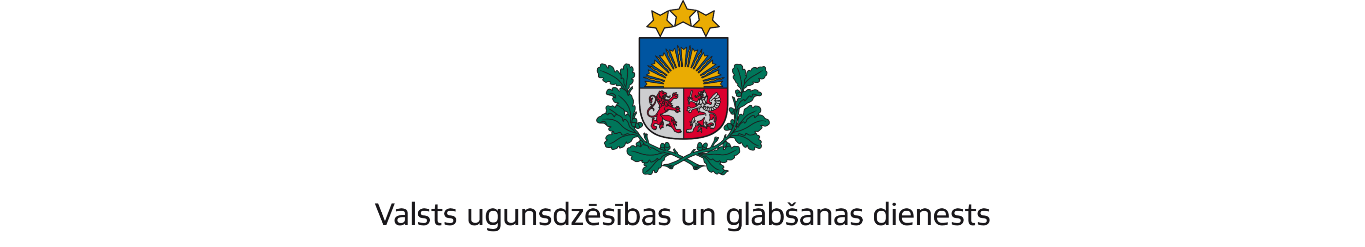 KURZEMES REĢIONA BRIGĀDEGanību iela 63/67, Liepāja, LV-3401; tālr.:63404475; e-pasts: kurzeme@vugd.gov.lv, www.vugd.gov.lvVentspilsVentspils Jaunrades nams(izdošanas vieta)(juridiskās personas nosaukums vai fiziskās personas vārds, uzvārds)17.06.2022.Reģistrācijas Nr. 40900005880(datums)(juridiskās personas reģistrācijas numurs vai fiziskās personās kods)Maiznieku iela 11, Ventspils, LV-3601(juridiskās vai fiziskās personas adrese)1.Apsekots:  bērnu dienas nometnei „Atveram pilsētas durvis” paredzētās telpas VentspilsJaunrades namā (turpmāk - Objekts)(apsekoto būvju, ēku vai telpu nosaukums)2.Adrese:  Maiznieku iela 11, Ventspils,  LV- 3601.3.Īpašnieks (valdītājs):  Ventspils valstspilsētas pašvaldības iestāde “Ventspils Izglītības pārvalde”(juridiskās personas nosaukums vai fiziskās personas vārds, uzvārds)Reģistrācijas Nr. 90000052497,  Raiņa iela 10, Ventspils, LV-3601(juridiskās personas reģistrācijas numurs vai fiziskās personas kods; adrese)4.Iesniegtie dokumenti: nometnes vadītājas Sandras Gūtmanes 2022.gada 16.jūnija iesniegums.5.Apsekoto būvju, ēku vai telpu raksturojums: telpas atrodas trīsstāvu ēkā, kas aprīkota ar automātisko ugunsgrēka atklāšanas un trauksmes signalizācijas sistēmu, automātisko ugunsgrēka balss izziņošanas sistēmu, iekšējo ugunsdzēsības ūdensvada sistēmu unnodrošinātas ar ugunsdzēsības aparātiem.6.Pārbaudes laikā konstatētie ugunsdrošības prasību pārkāpumi: 6.1. Objektā durvis ugunsdrošā konstrukcijā nav patstāvīgi aizvērtā stāvoklī un to aizvēršanu nenodrošina automātiskā ugunsgrēka atklāšanas un trauksmes signalizācijassistēma, kā rezultātā nav nodrošināta Ministru kabineta 2016. gada 19. aprīļa noteikumiNr.238 „Ugunsdrošības noteikumi” 20.punkta prasība.7.Slēdziens: novēršot atzinuma 6.punkta norādītos trūkumus, nav iebildumu telpu izmantošanaibērnu dienas nometnes “Atveram pilsētas durvis” vajadzībām no 2022.gada 27.jūnija līdz 8.jūlijam.8.Atzinums izsniegts saskaņā ar: Ministra kabineta 2009.gada 1.septembra noteikumu Nr.981„Bērnu nometņu organizēšanas un daba kārtība” 8.5.apakšpunkta prasībām.(normatīvais akts un punkts saskaņā ar kuru izdots atzinums)9.Atzinumu paredzēts iesniegt: Valsts izglītības satura centrā.(iestādes vai institūcijas nosaukums, kur paredzēts iesniegt atzinumu)Valsts ugunsdzēsības un glābšanas dienesta Kurzemes reģiona brigādes komandierim, Ganību ielā 63/67, Liepājā, LV-3401.(amatpersonas amats un adrese)Valsts ugunsdzēsības un glābšanas dienestaKurzemes reģiona brigādes Ugunsdrošības uzraudzības un civilās aizsardzības nodaļas inspektore*L.Lakše(amatpersonas amats)(paraksts)(v. uzvārds)(juridiskās personas pārstāvja amats, vārds, uzvārds vai fiziskās personas vārds, uzvārds; vai atzīme par nosūtīšanu)(paraksts)